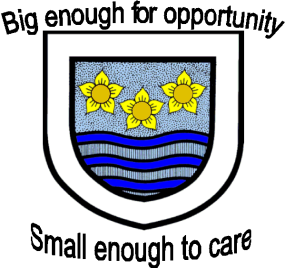 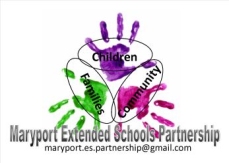 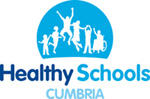 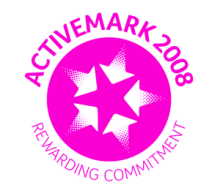 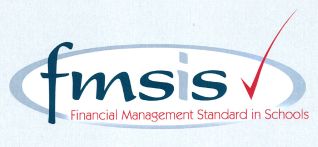 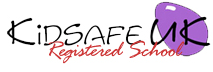 CROSSCANONBY ST JOHN'S CofE PRIMARY SCHOOL Mrs Kelly Bowe	                                                                         Headteacher	                       Garborough Close 	     e-mail:  head@crosscanonby.cumbria.sch.ukCrosby	www.crosscanonby.cumbria.sch.ukMARYPORT 			                                        Telephone: 01900 812326	      Cumbria CA15 6RXDear Parents/Guardians,For your information we have outlined below some of the topics that will be covered this term in Nursery, in the Caterpillar Class. We have already made a good start to our studies and we feel sure that you will make every effort to assist and encourage your child as this term progresses.Our Christian values for this term are WISDOM and HOPE.Overall Themes (There may be some variations depending on the children’s interests.)How Does Your Garden Grow? Life cycles – Frog/butterfly/plantPlanting/GardeningLocal AreaMini BeastsKnights and princessesTraditional tales What will the Summer bring? Summer holidays (past and present)  Mermaids/PiratesOn the farm.  (Local area) Communication and Language DevelopmentTo express a point of view with words as well as actions.To use language to say how they are feeling.Personal, Social and Emotional DevelopmentFind solutions to conflicts and rivalries.Accepting that not everyone can have the same toy or be the lead character.Listen to others and agree a solution.Understand the need for rules and remember to follow them without the need for a reminder.Be able to name their feelings and begin to understand the feelings of others.Physical Development   Use one handed tools and equipment, eg: developing scissor skills.Hold pencils and other mark making equipment with a comfortable grip.Begin to show a preference for a dominant hand.Be increasingly independent as they get dressed and undressed. Putting on own coat and fastening buttons and zips.LITERACYEngage in extended conversations about stories, learning new vocabulary.Be able to orally blend and segment simple words, eg: touch your l e g Say the sounds that make the word cat. Use a variety of materials to show their emergent writing.Use some letters correctly, eg: m for mummy.Write their own name.MathsUnderstand the vocabulary for position: on, under, in front of, behind, in, next to, forwards, backwardsTalk about patterns and sequences of events, eg: getting dressed, cooking, planting.Use: First, then, after, before, every morning, every evening.Make comparisons between objects relating to size, length, weight, capacity.Vocabulary – longer, shorter, taller empty, full, heavier, lighter.Select shapes appropriately, eg: flat shapes for building but a triangular prism for a roof.Understanding the WorldUse all their senses to explore natural materials.Explore how things work.To have opportunities to show care and respect for the natural environment and all living things.To notice growth change and decay over time.RE Special people – Why do Christians believe Jesus is special? - Founders and leaders of faith Special times – How do you celebrate special times? – Hinduism, Islam, Judaism, Sikhism.Expressive Art and DesignListen with increased attention to music and sounds. Respond to what they have heard by expressing their thoughts and feelings.Remember and sing entire songs.Pitch match the tone sung by another person.Create their own songs or improvise around one they already know.Play instruments with increasing control to express their ideas.If you have any questions regarding your child’s learning for this term, please do not hesitate to contact me.Kind regards,Kelly Bowe